МУНИЦИПАЛЬНОЕ ОБРАЗОВАНИЕ ГОРОДСКОЙ ОКРУГ ГОРОД ЛАНГЕПАСХАНТЫ-МАНСИЙСКОГО АВТОНОМНОГО ОКРУГА-ЮГРАЛАНГЕПАССКОЕ ГОРОДСКОЕ МУНИЦИПАЛЬНОЕ АВТОНОМНОЕ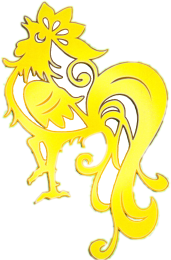 ДОШКОЛЬНОЕ ОБРАЗОВАТЕЛЬНОЕ УЧРЕЖДЕНИЕ«Детский сад общеразвивающего вида № 4«Золотой петушок»(ЛГМАДОУ «ДСОВ № 4 «ЗОЛОТОЙ ПЕТУШОК»)628672 Ханты-Мансийский автономный округ Тюменской области, г. Лангепас, ул. Мира 7Ател.: (34669) 2-32-61; 5-13-54, e-mail: ZolotoyPetushok2008@yandex.ru сайт https://ds4zolotoypetushok.hmansy.prosadiki.ru/aboutОКПО 56087243, ОГРН 1028601418592, ИНН/КПП 8607008781/86070100110.06.2019г.  № 213                            Директору департаментаобразования и молодежной политики администрации города Лангепаса 						 Милкину А.В.						(для Пономаревой Е.В.)Администрация ЛГ МАДОУ «Детский сад общеразвивающего вида №4 «Золотой петушок» во исполнении приказа ДОиМП от 18 февраля 2019 года №54 предоставляет информацию о количестве участников мероприятий по экологическому образованию, просвещению и формированию экологической культуры в образовательных организациях города Лангепаса в 2019 году за I полугодие 2019 года.Приложение: 1л., экз.1С уважением,И.О. Заведующего МАДОУ						В.Н. ПашинцеваНаталья Владимировна ПорохницкаяТелефон 50415                          Приложение к исх. №213 от 10.06.19г.                       Информация о количестве участников мероприятий в образовательных организациях города Лангепаса по экологическому образованию, просвещению и формированию экологической культуры за I полугодие 2019 года в ЛГ МАДОУ ДСОВ №4 «Золотой петушок»№п/пНаименование мероприятия Количество участниковКраткие результатыФИО активных участников, для планируемого поощрения по итогам Года экологии1.Участие в городском мероприятии «Слет юных экологов»4 воспитанника Приняли участие в городском слете.Братченко Анна СергеевнаГурьева Вера Владимировна2.Участие во Всероссийской акции «День земли» (Трудовой десант по уборке и облагораживанию территории детского сада)25 чел.Облагораживание территории, посадка цветов, сбор мусора.Работники   ДОУ3.Участие в городском субботнике в рамках XVI Международной экологической акции «Спасти и сохранить»4 сотрудника Трудовой десант в парковой зоне.Короткова Л.А., Желтова Н.В., Хайбрахманова А.Т., Штрек О.С.4.Опытно-экспериментальная деятельность на кружке «Юный эколог»- «Свойства воды»-«Путешествие капельки».Воспитанники кружка 15 человек.С целью воспитания экологической культуры и опытно- экспериментальной деятельности для воспитанников кружка «Юный эколог» были проведены опыты-эксперименты для закрепления правил поведения на природе.Гурьева В.В.5.«Цветущий мир» (посадка рассады цветов и овощей)75 воспитанниковДети познакомились с рассадой цветов, овощей поучавствовали в их посадке.Колесникова В.П.Музафарова А.Р.Сашко Л.Н.6.Конкурс детских рисунков на асфальте «Природа глазами детей»90 воспитанниковПриняли участие старшие, подготовительные группы в конкурсе.Троцкая М.В.Порохницкая Н.В.7.Участие в акции «Дворовый скворечник»10 родителейНа территории детского сада разместились скворечники, изготовленные руками родителей.Все педагоги ДОУПорохницкая Н.В.